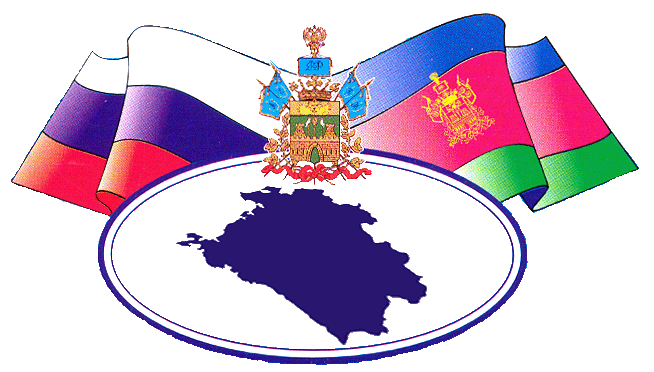 ОТВЕТСТВЕННЫЙ за ПРОВЕДЕНИЕ ИТОГОВОГО СОБЕСЕДОВАНИЯ, ОСНОВНОГО ГОСУДАРСТВЕННОГО ЭКЗАМЕНАна муниципальном уровне – Коваленко Мария Александровна, ведущий специалист управления образования администрации муниципального образования город Армавир, ул. К. Либкнехта, 52, кб.87,тел.: 8-86137-3-72-77на школьном уровне – Никитина Оксана Викторовна,заместитель директора по учебно-воспитательной работе ЧОУ лицея «Армавирский классический лицей»,ул. Р.Люксембург, 188, кб. 7тел.: 8-86137-5-19-69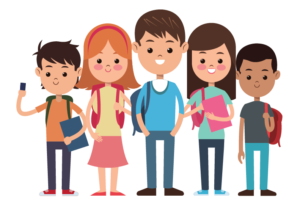 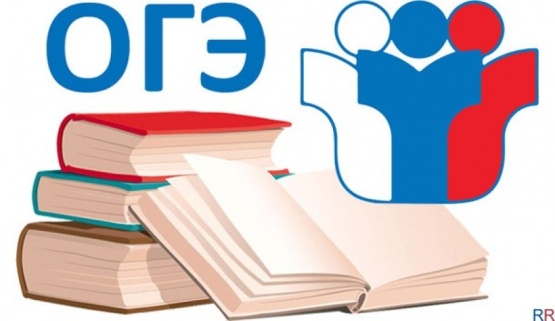 